Form 3805—General Information(Statement of Correction)CommentaryA Statement of Correction by a Dental Support Organization (DSO) is addressed by Section 73.005 of the Texas Business & Commerce Code, chapter 73, and Section 98.4 of the secretary of state’s administrative rules found in 1 Texas Administrative Code Chapter 98.  Pursuant to sections 73.005, Bus. & Comm. Code and 1 TAC §98.4, any changes to the information given on the DSO registration statement must be filed with the secretary of state quarterly. This form may be used to update the information as necessary. A Statement of Corrrection is due according to the following schedule:Instructions for FormPreliminary Information: Select the box indicating for which quarter the report is being filed and indicate the year. DSO Information: The registration must set forth the DSO’s legal name, registration number and the date of the last filed registrationStatement of Correction: A statement indentifying and correcting any changes to the information in the DSO registration statement. Execution: The registration must be signed by a person authorized to act by or on behalf of the DSO.Payment and Delivery Instructions:  The filing fee for a DSO Statement of Correction is $50.  Fees may be paid by personal checks, money orders, LegalEase debit cards or American Express, Discover, MasterCard, and Visa credit cards.  Checks or money orders must be payable through a U.S. bank or financial institution and made payable to the secretary of state.  Fees paid by credit card are subject to a statutorily authorized convenience fee of 2.7 percent of the total fees.The completed form, along with the filing fee and necessary attachments may be mailed to Secretary of State, Registrations Unit, P.O. Box 13193, Austin, Texas 78711-3193 or delivered to the James Earl Rudder Office Building, 1019 Brazos, 1st Floor, Austin, Texas 78701.  The attached form is designed to meet minimal statutory filing requirements pursuant to the relevant code provisions. This form and the information provided are not substitutes for the advice and services of an attorney.QuarterStatement of Correction Due:First (Jan 1-Mar 31)Not later than the 45th day after March 31Second (Apr 1-Jun 30)Not later than the 45th day after June 30Third (July 1-Sept 30)Not later than the 45th day after Sept 30First (Oct 1-Dec 31)Not later than the 45th day after Dec 31Form 3805Form 3805Rev. 06/2016Rev. 06/2016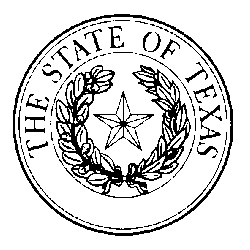 DENTAL SUPPORT ORGANIZATION STATEMENT OF CORRECTIONDENTAL SUPPORT ORGANIZATION STATEMENT OF CORRECTIONDENTAL SUPPORT ORGANIZATION STATEMENT OF CORRECTIONDENTAL SUPPORT ORGANIZATION STATEMENT OF CORRECTIONDENTAL SUPPORT ORGANIZATION STATEMENT OF CORRECTIONDENTAL SUPPORT ORGANIZATION STATEMENT OF CORRECTIONThis space reserved for office use onlyThis space reserved for office use onlyThis space reserved for office use onlySubmit to:SECRETARY OF STATERegistrations UnitP O Box 13193Austin, TX 78711-3193512-475-0775Filing Fee: $50Submit to:SECRETARY OF STATERegistrations UnitP O Box 13193Austin, TX 78711-3193512-475-0775Filing Fee: $50Submit to:SECRETARY OF STATERegistrations UnitP O Box 13193Austin, TX 78711-3193512-475-0775Filing Fee: $50Submit to:SECRETARY OF STATERegistrations UnitP O Box 13193Austin, TX 78711-3193512-475-0775Filing Fee: $50DENTAL SUPPORT ORGANIZATION STATEMENT OF CORRECTIONDENTAL SUPPORT ORGANIZATION STATEMENT OF CORRECTIONDENTAL SUPPORT ORGANIZATION STATEMENT OF CORRECTIONDENTAL SUPPORT ORGANIZATION STATEMENT OF CORRECTIONDENTAL SUPPORT ORGANIZATION STATEMENT OF CORRECTIONDENTAL SUPPORT ORGANIZATION STATEMENT OF CORRECTIONThis space reserved for office use onlyThis space reserved for office use onlyThis space reserved for office use onlyYear:     Year:     Year:     Quarter:  First: Jan-MarQuarter:  First: Jan-MarQuarter:  First: Jan-MarQuarter:  First: Jan-MarQuarter:  First: Jan-Mar Second: Apr-Jun Third: Jul-Sep Third: Jul-Sep Fourth: Oct-Dec Fourth: Oct-DecDental Support Organization InformationDental Support Organization InformationDental Support Organization InformationDental Support Organization InformationDental Support Organization InformationDental Support Organization InformationDental Support Organization InformationDental Support Organization InformationDental Support Organization InformationDental Support Organization InformationDental Support Organization InformationDental Support Organization InformationDental Support Organization InformationDental Support Organization (DSO) Name:Dental Support Organization (DSO) Name:Dental Support Organization (DSO) Name:Dental Support Organization (DSO) Name:Dental Support Organization (DSO) Name:Dental Support Organization (DSO) Name:Dental Support Organization (DSO) Name:Dental Support Organization (DSO) Name:Dental Support Organization (DSO) Name:Dental Support Organization (DSO) Name:Dental Support Organization (DSO) Name:Dental Support Organization (DSO) Name:Dental Support Organization (DSO) Name:Registration Number:Registration Number:Registration Number:Registration Number:Registration Number:Registration Number:Registration Number:Registration Number:Registration Number:Registration Number:Registration Number:Registration Number:Registration Number:Date of Last Filed Registration:Date of Last Filed Registration:Date of Last Filed Registration:Date of Last Filed Registration:Date of Last Filed Registration:Date of Last Filed Registration:Date of Last Filed Registration:Date of Last Filed Registration:Date of Last Filed Registration:Date of Last Filed Registration:Date of Last Filed Registration:Date of Last Filed Registration:Date of Last Filed Registration:Statement of CorrectionUse the space below to identify the changes being made to the registration statement. Attach a separate sheet if necessary. Changes to ownership information and business support services may attach the addendum forms (Form 3803 and Form 3804) but identify in the space below if these changes are meant to add or replace the current information. Statement of CorrectionUse the space below to identify the changes being made to the registration statement. Attach a separate sheet if necessary. Changes to ownership information and business support services may attach the addendum forms (Form 3803 and Form 3804) but identify in the space below if these changes are meant to add or replace the current information. Statement of CorrectionUse the space below to identify the changes being made to the registration statement. Attach a separate sheet if necessary. Changes to ownership information and business support services may attach the addendum forms (Form 3803 and Form 3804) but identify in the space below if these changes are meant to add or replace the current information. Statement of CorrectionUse the space below to identify the changes being made to the registration statement. Attach a separate sheet if necessary. Changes to ownership information and business support services may attach the addendum forms (Form 3803 and Form 3804) but identify in the space below if these changes are meant to add or replace the current information. Statement of CorrectionUse the space below to identify the changes being made to the registration statement. Attach a separate sheet if necessary. Changes to ownership information and business support services may attach the addendum forms (Form 3803 and Form 3804) but identify in the space below if these changes are meant to add or replace the current information. Statement of CorrectionUse the space below to identify the changes being made to the registration statement. Attach a separate sheet if necessary. Changes to ownership information and business support services may attach the addendum forms (Form 3803 and Form 3804) but identify in the space below if these changes are meant to add or replace the current information. Statement of CorrectionUse the space below to identify the changes being made to the registration statement. Attach a separate sheet if necessary. Changes to ownership information and business support services may attach the addendum forms (Form 3803 and Form 3804) but identify in the space below if these changes are meant to add or replace the current information. Statement of CorrectionUse the space below to identify the changes being made to the registration statement. Attach a separate sheet if necessary. Changes to ownership information and business support services may attach the addendum forms (Form 3803 and Form 3804) but identify in the space below if these changes are meant to add or replace the current information. Statement of CorrectionUse the space below to identify the changes being made to the registration statement. Attach a separate sheet if necessary. Changes to ownership information and business support services may attach the addendum forms (Form 3803 and Form 3804) but identify in the space below if these changes are meant to add or replace the current information. Statement of CorrectionUse the space below to identify the changes being made to the registration statement. Attach a separate sheet if necessary. Changes to ownership information and business support services may attach the addendum forms (Form 3803 and Form 3804) but identify in the space below if these changes are meant to add or replace the current information. Statement of CorrectionUse the space below to identify the changes being made to the registration statement. Attach a separate sheet if necessary. Changes to ownership information and business support services may attach the addendum forms (Form 3803 and Form 3804) but identify in the space below if these changes are meant to add or replace the current information. Statement of CorrectionUse the space below to identify the changes being made to the registration statement. Attach a separate sheet if necessary. Changes to ownership information and business support services may attach the addendum forms (Form 3803 and Form 3804) but identify in the space below if these changes are meant to add or replace the current information. ExecutionExecutionExecutionExecutionExecutionExecutionExecutionExecutionExecutionExecutionExecutionExecutionDate:BY:Signature of authorized person Signature of authorized person Signature of authorized person Signature of authorized person Signature of authorized person Printed or typed name of authorized person Printed or typed name of authorized person Printed or typed name of authorized person Printed or typed name of authorized person Printed or typed name of authorized person 